Příloha č. 1 ke služebnímu předpisu náměstka ministra vnitra pro státní službu č. 1/2020Vzor veřejnoprávní smlouvy a pověření k jejímu podpisuVZORVeřejnoprávní smlouvaÚstřední správní úřad X (doplňte příslušný ústřední správní úřad),jehož jménem jedná ministr/vedoucí ústředního správního úřadu X (doplňte jméno ministra/vedoucího ústředního správního úřadu) / na základě pověření vydaného ministrem a s užitím § 15 odst. 2 zákona o státní službě státní tajemník (doplňte jméno státního tajemníka) / na základě pověření vydaného vedoucím ústředního správního úřadu X osoba XX (doplňte jméno a služební označení pověřené osoby)Adresa:ID datové schránky:aÚstřední správní úřad Y (doplňte příslušný ústřední správní úřad),jehož jménem jedná ministr/vedoucí ústředního správního úřadu Y (doplňte jméno ministra/vedoucího ústředního správního úřadu) / na základě pověření vydaného ministrem a s užitím § 15 odst. 2 zákona o státní službě státní tajemník (doplňte jméno státního tajemníka) / na základě pověření vydaného vedoucím ústředního správního úřadu Y osoba YY (doplňte jméno a služební označení pověřené osoby)Adresa:ID datové schránky:(dále jen „smluvní strany“)uzavírají níže uvedeného dne, měsíce a roku v souladu s § 37 odst. 1 zákona č. 234/2014 Sb., o státní službě (dále jen „zákon o státní službě“), a podle § 159 a násl. zákona č. 500/2004 Sb., správní řád, ve znění pozdějších předpisů,tutoVEŘEJNOPRÁVNÍ SMLOUVU O ZAJIŠTĚNÍ KONÁNÍ ÚŘEDNICKÉ ZKOUŠKYI.1. U ústředního správního úřadu X (doplňte příslušný ústřední správní úřad, u kterého je zřízena zkušební komise, jež zajistí konání úřednické zkoušky) byla zřízena (byly zřízeny) zkušební komise pro obor státní služby (doplňte příslušný obor státní služby), který spadá do působnosti tohoto ústředního správního úřadu na základě § XX (doplňte konkrétní ustanovení) zákona č. 2/1969 Sb., o zřízení ministerstev a jiných ústředních orgánů státní správy České republiky, ve znění pozdějších předpisů (popřípadě jiného zákona, kterým je založena působnost příslušného ústředního správního úřadu).2. Působnost ústředního správního úřadu Y pro výše uvedený obor státní služby (doplňte příslušný obor státní služby1) je stanovena § XX (doplňte konkrétní ustanovení) zákona č. 2/1969 Sb., o zřízení ministerstev a jiných ústředních orgánů státní správy České republiky, ve znění pozdějších předpisů (popřípadě jiného zákona, kterým je založena působnost příslušného ústředního správního úřadu).II.Smluvní strany se dohodly, že zkušební komise zřízená u ústředního správního úřadu X (doplňte příslušný ústřední správní úřad) pro obor státní služby (doplňte příslušný obor státní služby1) zajistí konání úřednické zkoušky v tomto oboru státní služby pro státní zaměstnance, stejně jako pro zaměstnance v pracovním poměru na služebním místě podle § 178 odst. 6 nebo § 178a odst. 8 zákona o státní službě či osoby, které požádají o vykonání úřednické zkoušky podle § 35 odst. 3 zákona o státní službě.III.Smluvní strany uvedou dle potřeby obou ústředních správních úřadů bližší podrobnosti a podmínky, za jakých bude zajišťovat zkušební komise zřízená u ústředního správního úřadu X konání úřednické zkoušky. 1. Jeden z členů zkušební komise zřízené u ústředního správního úřadu X bude vždy jmenován ze státních zaměstnanců zařazených k výkonu státní služby v ústředním správním úřadu Y. 2. Úřednická zkouška se koná v prostorách sídla ústředního správního úřadu X. O termínu a místě konání zkoušky ústřední správní úřad X vždy ústřední správní úřad Y informuje s dostatečným předstihem. / Úřednická zkouška se koná v místě, které určí ústřední správní úřad X; ústřední správní úřad Y bude s dostatečným předstihem o termínu a místě konání úřednické zkoušky informován. (vyberte jednu z variant)3. Zkušební otázky pro zvláštní část úřednické zkoušky pro obor státní služby (doplňte příslušný obor státní služby1) budou zpracovány oběma smluvními stranami společně na základě jejich vzájemné dohody (popřípadě doplňte jiný dohodnutý způsob zpracování zkušebních otázek).IV.1. Tato veřejnoprávní smlouva se sjednává na dobu neurčitou / do DD. MM. RRRR. (vyberte jednu z variant, doplňte přesný termín)2. Tato veřejnoprávní smlouva může být měněna pouze na základě písemných dodatků podepsaných oběma smluvními stranami.3. Tuto veřejnoprávní smlouvu lze vypovědět, a to písemnou formou, přičemž se sjednává výpovědní lhůta v délce 3 měsíců (případně doplňte jinou délku výpovědní lhůty), která počíná běžet prvním dnem kalendářního měsíce následujícího po měsíci, ve kterém byla výpověď doručena druhé smluvní straně.4. Tato veřejnoprávní smlouva může být zrušena na základě písemného návrhu smluvní strany. K zániku této dohody pak dojde dnem, kdy písemný souhlas druhé smluvní strany dojde smluvní straně, která návrh na zrušení podala.V.1. Tato veřejnoprávní smlouva se vyhotovuje ve dvou stejnopisech, přičemž každý má platnost originálu. Každá ze smluvních stran obdrží jeden stejnopis této veřejnoprávní smlouvy. 2. Každá ze smluvních stran zveřejní po dobu platnosti této veřejnoprávní smlouvy informaci o jejím uzavření na internetových stránkách svého ústředního správního úřadu.3. Tato veřejnoprávní smlouva nabývá platnosti a účinnosti dnem podpisu oběma smluvními stranami.V(e) Městě dne DD. MM. RRRRVZOR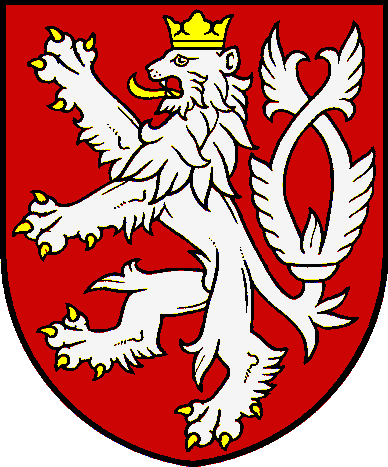  XY (doplňte jméno ministra/vedoucího ústředního správního úřadu)Ministr/vedoucí ústředního správního úřadu (doplňte příslušný ústřední správní úřad)   č. j.: XX-XXXX-X/XX-XXXXV souladu s ustanovením § 7 odst. 2 zákona č. 219/2000 Sb., o majetku České republiky a jejím vystupování v právních vztazích, ve znění pozdějších předpisů POVĚŘUJIpana (paní) XY (doplňte jméno a služební označení pověřené osoby)k tomu, aby za ústřední správní úřad (doplňte příslušný ústřední správní úřad) konal veškerá právní jednání ve věci veřejnoprávní smlouvy o zajištění konání úřednické zkoušky, zejména pak právní jednání spočívající v podpisu předmětné veřejnoprávní smlouvy nebo jejích změn. Toto pověření má omezenou platnost a účinnost, a to po dobu výkonu funkce pověřené osoby.Toto pověření nabývá účinnosti dnem převzetí pověřenou osobou. V Praze dne  …….……………..				…………………………………							            XY							ministr/vedoucí ústředního správního úřaduPověření převzal dne………….				…………………………………							            XY